Publicado en  el 29/01/2014 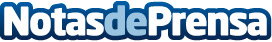 Citroën C3 VTI 95 GLP, el hermano ecologistaCitroën presenta el nuevo C3 VTI 95 GLP, una nueva versión del Citroën C3 que se mueve con bi-carburante (o como se suele decir, bifuel) GLP. Con esta versión se consigue dar un paso más hacia el respeto por el medio ambiente así como una reducción importante tanto en ruido como en emisiones de CO2.Datos de contacto:CitroënNota de prensa publicada en: https://www.notasdeprensa.es/citroen-c3-vti-95-glp-el-hermano-ecologista_1 Categorias: Automovilismo Industria Automotriz http://www.notasdeprensa.es